Hello Design and Art Teachers,It's that time of year again for the Williamston Schools Foundation's annual Golf Outing Poster Contest.WSF is looking for student artists to draw a poster advertising the 35th Annual Williamston Schools Foundation Golf Outing, to be held at the Brookshire Inn & Golf Club on May 20, 2017. Last year, the winning poster was created by a student in Kerry Shadbolt's class.The winner of the poster contest will receive $100, and have the pleasure of seeing their work around town, as 100 golf outing posters will be printed and distributed. The Foundation will award a $100 prize to the winner. We ask that students include the information below and input/type all text that appears on the poster. The deadline is Friday, April 14th.  Attached is the winning poster from the last two years. The poster should be 12" x 17" and include the information below. New slogans are also welcome! Williamston Schools Foundation35th Annual Golf OutingSaturday May 20, 2017Brookshire Inn & Golf ClubAll Proceeds Support Teacher GrantsArt/graphics reflecting support of schools and golfWSF logo (please note we changed our logo recently)WSF Slogan: Learn Today. Lead TomorrowRegister at www.williamstonschoolsfoundation.orgPlease let me know if you have students who are interested in this opportunity, and if there are other teachers who would be interested. Thanks :) Amanda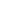 (See example, logo and slogan below)
Amanda Hathaway Frattarelli, CoordinatorWilliamston Schools FoundationPO Box 70Williamston, MI 48895wsf@williamstonschoolsfoundation.orgwww.williamstonschoolsfoundation.org517.655.7513 phone517.655.7500 fax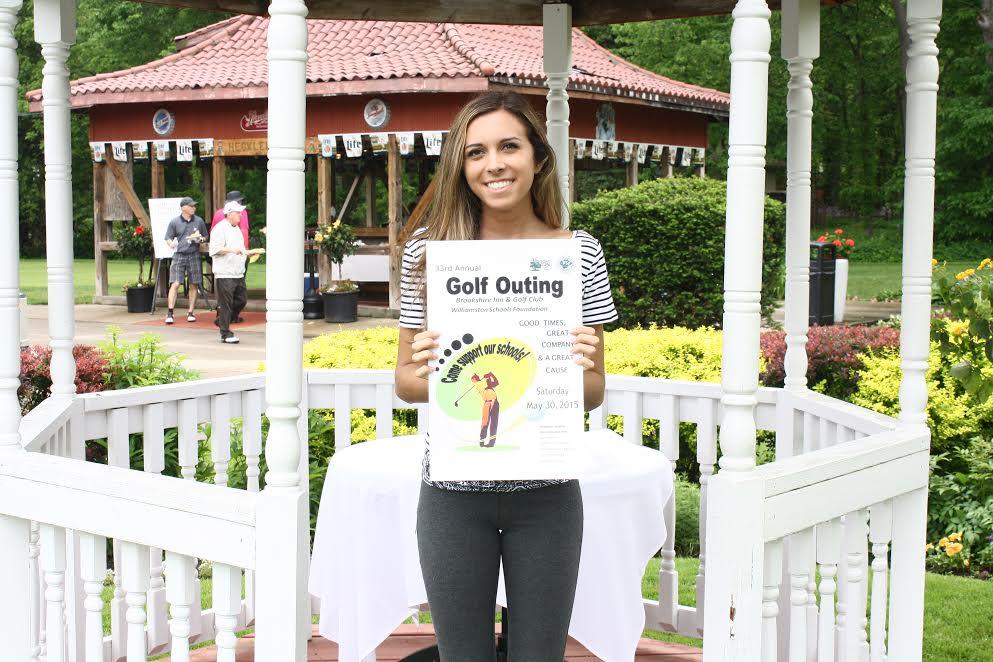 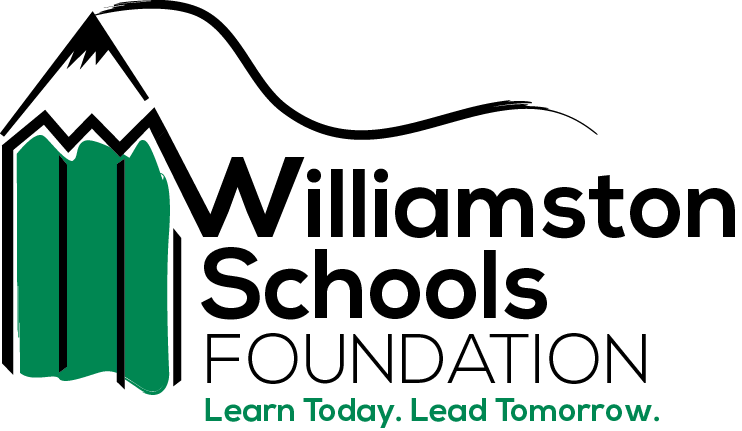 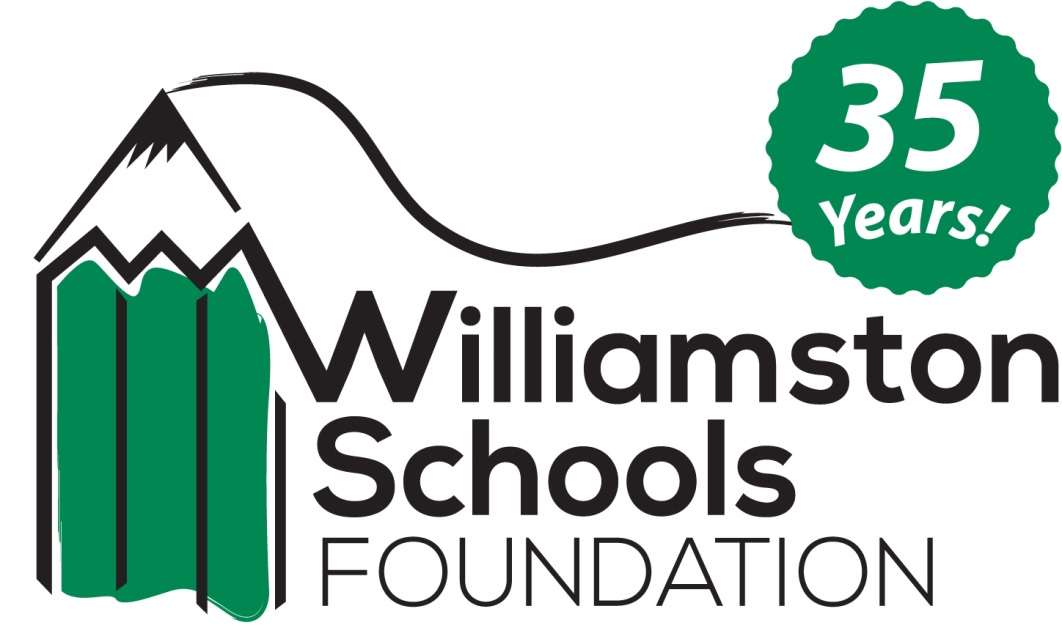 